Комплекс упражнений на массу для мужчин      http://www.tvoytrener.com/metodiki_obhcie/kompleks_massa.php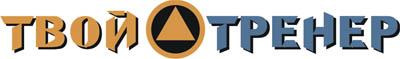 ИНДИВИДУАЛЬНЫЙ КОМПЛЕКС УПРАЖНЕНИЙЗаказать индивидуальный комплекс упражнений от Тимко Ильи (автора этого тенировочного плана и всех планов на сайте) вы можете здесь:http://www.tvoytrener.com/sotrydnichestvo/kompleks_upragnenii.phpЭтот план есть в нашем приложении «ТВОЙ ТРЕНЕР»НАШИ  БЕСПЛАТНЫЕ  КНИГИОБРАЩЕНИЕ  СОЗДАТЕЛЯ САЙТАЕсли вам понравился план тренировок - поддержите проект.
Команда нашего сайта делает всё возможное, чтобы вся информация на нём была абсолютно бесплатной для вас. И я надеюсь, что так будет и дальше. Но денег, что приносит проект, недостаточно для  его полноценного развития.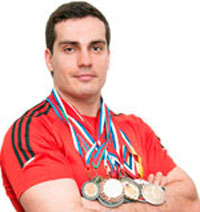 Реквизиты для перевода денег вы можете посмотреть здесь: http://www.tvoytrener.com/sotrydnichestvo/poblagodarit.php (С уважением, создатель и автор сайта Илья Тимко.)ТРЕНИРОВКА  1 (грудь и спина)1 НЕДЕЛЯ2 НЕДЕЛЯ3 НЕДЕЛЯ4 НЕДЕЛЯ5 НЕДЕЛЯ6 НЕДЕЛЯ7 НЕДЕЛЯРазминка 5–10 минутПодъём ног в висе(3х10-15)Жим гантелями под углом 30 градусов (3-4х8-15) +Отжимания от пола широким хватом (3-4х10-15) +Сведение рук в тренажёре(3-4х10-15)Подтягивания к груди широким хватом (3-4х8-15) +Тяга горизонтального блока(3-4х8-15) +Тяга за голову с верхнего блока(3-4х8-15)Заминка 2-5 минутТРЕНИРОВКА 2 (бицепс и трицепс)Разминка 5–10 минутСкручивания на наклонной лавке (3х10-15)Отжимания от брусьев на трицепс (3-4х8-15) +Французский жим с гантелей стоя (3-4х10-15) +Разгибание рук с верхнего блока (3-4х10-15)Подтягивания к груди обратным хватом (3-4х8-15) +Сгибание рук со штангой стоя(3-4х8-15) +Сгибание рук «молот» попеременно (3-4х8-15)Заминка 2-5 минутТРЕНИРОВКА  3 (бедра и ягодицы)1 НЕДЕЛЯ2 НЕДЕЛЯ3 НЕДЕЛЯ4 НЕДЕЛЯ5 НЕДЕЛЯ6 НЕДЕЛЯ7 НЕДЕЛЯРазминка 5–10 минутГиперэкстензия(3х10-15)Приседания со штангой на плечах (3-4х8-15) +Жим ногами(3-4х8-15) +Разгибание ног в тренажёре(3-4х10-15)Становая тяга на  прямых ногах (3-4х8-15) +Выпады со штангой(3-4х8-15) +Сгибание ног в тренажёре лёжа (3-4х10-15)Заминка 2-5 минутТРЕНИРОВКА 4 (плечи)Разминка 5–10 минутПодъём ног в тренажёре(3х10-15)Жим штанги с груди стоя(3-4х8-15) +Жим гантелями сидя(3-4х8-15) +Махи гантелями в стороны(3-4х10-15)Шраги (трапеции) с гантелями(3-4х10-15) +Протяжка со штангой стоя(3-4х10-15) +Пуловер с гантелей лёжа(3-4х10-15)Заминка 2-5 минут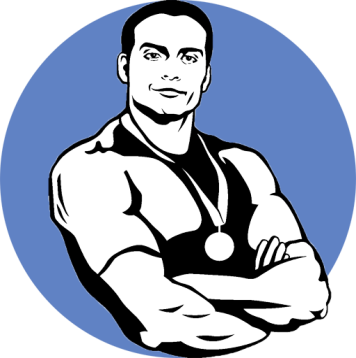 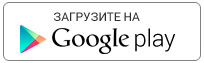 https://play.google.com/store/apps/details?id=com.tvoytrener.timkoilia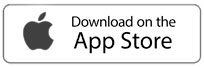 https://itunes.apple.com/ru/app/%D1%82%D0%B2%D0%BE%D0%B9-%D1%82%D1%80%D0%B5%D0%BD%D0%B5%D1%80/id1299904851?mt=8 Версия для компаhttps://yadi.sk/d/MEPa9xnB3R98By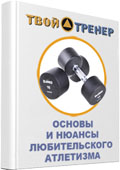 http://tvoytrener.com/kniga_tvoytrener.php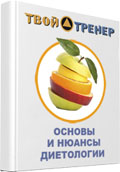 http://tvoytrener.com/kniga_tvoytrener2.phphttp://tvoytrener.com/kniga_tvoytrener3.php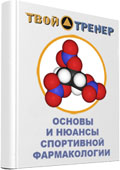 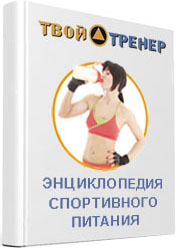 http://tvoytrener.com/kniga_tvoytrener5.php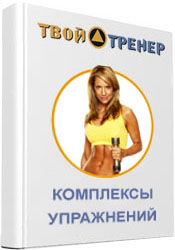 http://tvoytrener.com/kniga_tvoytrener6.phphttp://tvoytrener.com/kniga_tvoytrener4.php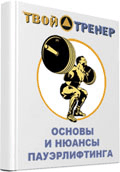 